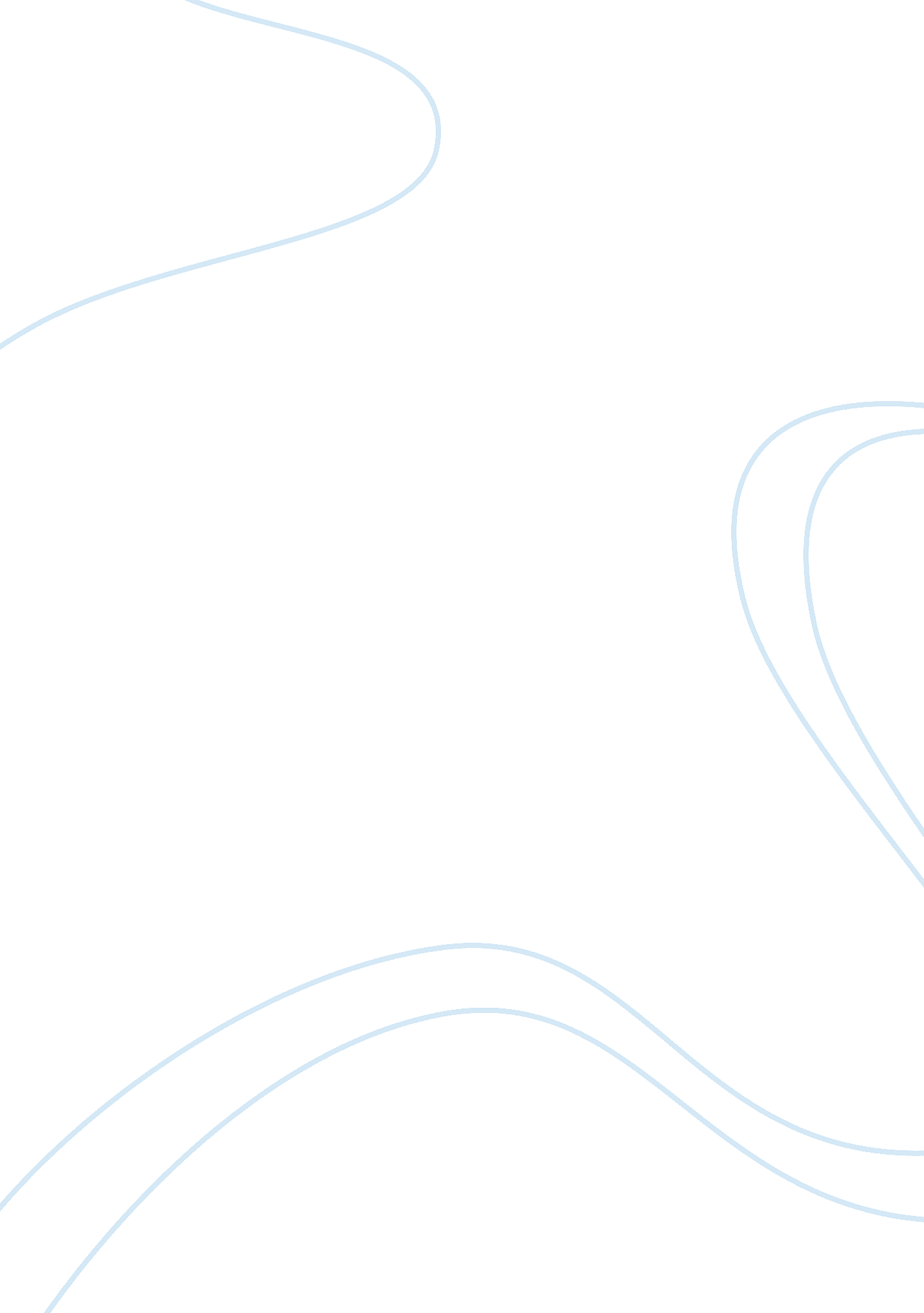 Global warming assignment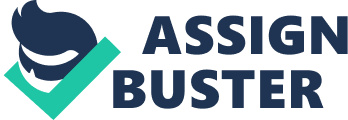 Over the past years the problem that has most scientist and people in the world concerned is global warming. What leads to global warming is called the green house effect, where the atmosphere builds up by gases, like methane, carbon dioxide and others, and keeps heat from the sun in the atmosphere, which increases the temperature on Earth. Many people think that global warming and the green house effect are the same thing but it is not. The greenhouse effect is the heat that comes from Earth. While global warming is n issue because the more gases that are produced by man the more gases will be in the atmosphere, which upsets the natural balance. As a result Of global warming the polar ice caps are melting and this will lead to a rise in sea levels causing flooding and coastal damage to many countries. The increase in temperature means an increase in water temperature which will lead to extreme weather conditions, such as hurricanes. As a cause of the temperature changes, it can lead to animals and insects migrating to other areas. Taking disease with them that normally won’t occur in other places. There is no known solution to reverse global warming yet, but there are solutions that will help to prevent it from growing even more. For instance recycling by using recycling bins and other methods will help prevent the problem to advance. Another way is to use compact fluorescent bulbs. By replacing three frequently used light bulbs with compact fluorescent bulbs you save like keg of carbon dioxide and R$120 per year. By unplugging unused electronics, even if the electronic devices are turned off, they use energy. You save over keg of carbon dioxide and R$500 per year by unplugging them or switching them off. Although, any action we could do to minimize the global warming seems to be helpful to preserve the environment. Maybe with some help from the government we could do a little bit more for our planet and provide a sustainable future for the generation that comes. 